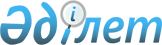 О внесении изменений в решение Кордайского районного маслихата от 25 декабря 2015 года №49-3 "О районном бюджете на 2016-2018 годыРешение маслихата Кордайского района Жамбылской области от 13 мая 2016 года № 3-2. Зарегистрировано Департаментом юстиции Жамбылской области 17 мая 2016 года № 3065      Примечание РЦПИ.   

      В тексте документа сохранена пунктуация и орфография оригинала.

      В соответствии со статьями 9, 109 Бюджетного кодекса Республики Казахстан от 4 декабря 2008 года, статьей 6 Закона Республики Казахстан от 23 января 2001 года "О местном государственном управлении и самоуправлении в Республике Казахстан" и на основании решения Жамбылского областного маслихата от 29 апреля 2016 года №2-2 "О внесении изменений в решение Жамбылского областного маслихата от 14 декабря 2015 года №43-3 "Об областном бюджете на 2016-2018 годы" (зарегистрировано в Реестре государственной регистрации нормативных правовых актов за №3057) районный маслихат РЕШИЛ:

      1. Внести в решение Кордайского районного маслихата от 25 декабря 2015 года №49-3 "О районном бюджете на 2016-2018 годы" (зарегистрировано в Реестре государственной регистрации нормативных правовых актов за №2874, опубликовано в газете "Қордай шамшырағы" - "Кордайский маяк" от 30 декабря 2015 года за №219-220) следующие изменения:   

      в пункте 1:

      в подпункте 1):

      цифры "10 306 671" заменить цифрами "10 349 967";

      цифры "1 121 583" заменить цифрами "1 127 953";

      цифры "21 500" заменить цифрами "35 383";

      цифры "29 800" заменить цифрами "56 800";

      цифры "9 133 778" заменить цифрами "9 129 831";

      в подпункте 2):

      цифры "11 197 424" заменить цифрами "11 240 720".

      Приложения 1, 5 и 6 к указанному решению изложить в новой редакции согласно приложениям 1, 2 и 3 к настоящему решению.

      2. Настоящее решение вступает в силу со дня государственной регистрации в органах юстиции и вводится в действие с 1 января 2016 года.

 Районный бюджет на 2016 год Перечень объема средств, выделенных из районного бюджета на 2016-2018 годы по программам в разрезе сельских округов      тысяч тенге

 Целевые трансферты органам местного самоуправления
					© 2012. РГП на ПХВ «Институт законодательства и правовой информации Республики Казахстан» Министерства юстиции Республики Казахстан
				
      Председатель сессии

Секретарь

      районного маслихата

районного маслихата

       Т. Апаева

Р. Нурсипатов 
Приложение 1
к решению Кордайского
районного маслихата от
13 мая 2016 года № 3-2 Приложение 1
к решению Кордайского
районного маслихата от
25 декабря 2015 года № 49-3 Категория

Категория

Категория

Категория

Сумма (тысяч тенге)

Класс

Класс

Класс

Сумма (тысяч тенге)

Подкласс

Подкласс

Сумма (тысяч тенге)

Наименование

1

2

3

4

5

1. ДОХОДЫ

10349967

1

НАЛОГОВЫЕ ПОСТУПЛЕНИЯ

1127953

01

Подоходный налог

277459

2

Индивидуальный подоходный налог

277459

03

Социальный налог

201000

1

Социальный налог

201000

04

Налоги на собственность

556248

1

Налоги на имущество

335633

3

Земельный налог

15615

4

Налог на транспортные средства

200800

5

Единый земельный налог

4200

05

Внутренние налоги на товары, работы и услуги

68346

2

Акцизы

23001

3

Поступления за использование природных и других ресурсов

11200

4

Сборы за ведение предпринимательской и профессиональной деятельности

30900

5

Налог на игорный бизнес

3245

07

Прочие налоги

5700

1

Прочие налоги

5700

08

Обязательные платежи, взимаемые за совершение юридически значимых действий и (или) выдачу документов уполномоченными на то государственными органами или должностными лицами

19200

1

Государственная пошлина

19200

2

НЕНАЛОГОВЫЕ ПОСТУПЛЕНИЯ

35383

01

Доходы от государственной собственности

3014

1

Поступления части чистого дохода коммунальных государственных предприятий

14

5

Доходы от аренды имущества, находящегося в государственной собственности

3000

04

Штрафы, пени, санкции, взыскания, налагаемые государственными учреждениями, финансируемыми из государственного бюджета, а также содержащимися и финансируемыми из бюджета (сметы расходов) Национального Банка Республики Казахстан

4669

1

Штрафы, пени, санкции, взыскания, налагаемые государственными учреждениями, финансируемыми из государственного бюджета, а также содержащимися и финансируемыми из бюджета (сметы расходов) Национального Банка Республики Казахстан, за исключением поступлений от организаций нефтяного сектора

4669

06

Прочие неналоговые поступления

27700

1

Прочие неналоговые поступления

27700

3

ПОСТУПЛЕНИЯ ОТ ПРОДАЖИ ОСНОВНОГО КАПИТАЛА

56800

01

Продажа государственного имущества, закрепленного за государственными учреждениями

5000

1

Продажа государственного имущества, закрепленного за государственными учреждениями

5000

03

Продажа земли и нематериальных активов

51800

1

Продажа земли

51000

2

Продажа нематериальных активов

800

4

ПОСТУПЛЕНИЯ ТРАНСФЕРТОВ

9129831

02

Трансферты из вышестоящих органов государственного управления

9129831

2

Трансферты из областного бюджета

9129831

Функциональная группа

Функциональная группа

Функциональная группа

Функциональная группа

Сумма, тысяч тенге

Администратор бюджетных программ

Администратор бюджетных программ

Администратор бюджетных программ

Администратор бюджетных программ

Сумма, тысяч тенге

Программа

Программа

Программа

Программа

Сумма, тысяч тенге

Наименование

Наименование

Наименование

Наименование

Сумма, тысяч тенге

1

2

3

2. ЗАТРАТЫ

11240720

01

Государственные услуги общего характера

569873

112

Аппарат маслихата района (города областного значения)

21272

001

Услуги по обеспечению деятельности маслихата района (города областного значения)

20759

003

Капитальные расходы государственного органа

513

122

Аппарат акима района (города областного значения)

112379

001

Услуги по обеспечению деятельности акима района (города областного значения)

104881

003

Капитальные расходы государственного органа

7498

123

Аппарат акима района в городе, города районного значения, поселка, села, сельского округа

336157

001

Услуги по обеспечению деятельности акима района в городе, города районного значения, поселка, села, сельского округа

335587

022

Капитальные расходы государственного органа

570

452

Отдел финансов района (города областного значения)

49460

001

Услуги по реализации государственной политики в области исполнения бюджета и управления коммунальной собственностью района (города областного значения)

46691

003

Проведение оценки имущества в целях налогообложения

2669

010

Приватизация, управление коммунальным имуществом, постприватизационная деятельность и регулирование споров, связанных с этим

100

453

Отдел экономики и бюджетного планирования района (города областного значения)

22258

001

Услуги по реализации государственной политики в области формирования и развития экономической политики, системы государственного планирования

22188

004

Капитальные расходы государственного органа

70

458

Отдел жилищно-коммунального хозяйства, пассажирского транспорта и автомобильных дорог района (города областного значения)

19930

001

Услуги по реализации государственной политики на местном уровне в области жилищно-коммунального хозяйства, пассажирского транспорта и автомобильных дорог

14930

067

Капитальные расходы подведомственных государственных учреждений и организаций

5000

494

Отдел предпринимательства и промышленности района (города областного значения)

8417

001

Услуги по реализации государственной политики на местном уровне в области развития предпринимательства и промышленности

8417

02

Оборона

6161

122

Аппарат акима района (города областного значения)

3925

005

Мероприятия в рамках исполнения всеобщей воинской обязанности

3925

122

Аппарат акима района (города областного значения)

2236

007

Мероприятия по профилактике и тушению степных пожаров районного (городского) масштаба, а также пожаров в населенных пунктах, в которых не созданы органы государственной противопожарной службы

2236

03

Общественный порядок, безопасность, правовая, судебная, уголовно-исполнительная деятельность

15563

458

Отдел жилищно-коммунального хозяйства, пассажирского транспорта и автомобильных дорог района (города областного значения)

15563

021

Обеспечение безопасности дорожного движения в населенных пунктах

15563

04

Образование

8616361

464

Отдел образования района (города областного значения)

1145922

009

Обеспечение деятельности организаций дошкольного воспитания и обучения

356940

040

Реализация государственного образовательного заказа в дошкольных организациях образования

788982

466

Отдел архитектуры, градостроительства и строительства района (города областного значения)

501702

037

Строительство и реконструкция объектов дошкольного воспитания и обучения

501702

464

Отдел образования района (города областного значения)

6469717

003

Общеобразовательное обучение

6189247

006

Дополнительное образование для детей

280470

465

Отдел физической культуры и спорта района (города областного значения)

92300

017

Дополнительное образование для детей и юношества по спорту

92300

466

Отдел архитектуры, градостроительства и строительства района (города областного значения)

11733

021

Строительство и реконструкция объектов начального, основного среднего и общего среднего образования

11733

464

Отдел образования района (города областного значения)

394987

001

Услуги по реализации государственной политики на местном уровне в области образования

17639

004

Информатизация системы образования в государственных учреждениях образования района (города областного значения)

13300

005

Приобретение и доставка учебников, учебно-методических комплексов для государственных учреждений образования района (города областного значения)

138710

007

Проведение школьных олимпиад, внешкольных мероприятий и конкурсов районного (городского) масштаба

321

012

Капитальные расходы государственного органа

200

015

Ежемесячная выплата денежных средств опекунам (попечителям) на содержание ребенка-сироты (детей-сирот), и ребенка (детей), оставшегося без попечения родителей

43828

022

Выплата единовременных денежных средств казахстанским гражданам, усыновившим (удочерившим) ребенка (детей)-сироту и ребенка (детей), оставшегося без попечения родителей

1595

029

Обследование психического здоровья детей и подростков и оказание психолого-медико-педагогической консультативной помощи населению

15312

067

Капитальные расходы подведомственных государственных учреждений и организаций

164082

06

Социальная помощь и социальное обеспечение

485550

451

Отдел занятости и социальных программ района (города областного значения)

149458

005

Государственная адресная социальная помощь

5254

016

Государственные пособия на детей до 18 лет

119342

025

Внедрение обусловленной денежной помощи по проекту Өрлеу

24862

464

Отдел образования района (города областного значения)

1380

030

Содержание ребенка (детей), переданного патронатным воспитателям

1380

451

Отдел занятости и социальных программ района (города областного значения)

294799

002

Программа занятости

100766

004

Оказание социальной помощи на приобретение топлива специалистам здравоохранения, образования, социального обеспечения, культуры, спорта и ветеринарии в сельской местности в соответствии с законодательством Республики Казахстан

35406

006

Оказание жилищной помощи

1500

007

Социальная помощь отдельным категориям нуждающихся граждан по решениям местных представительных органов

26510

010

Материальное обеспечение детей-инвалидов, воспитывающихся и обучающихся на дому

9161

014

Оказание социальной помощи нуждающимся гражданам на дому

67873

017

Обеспечение нуждающихся инвалидов обязательными гигиеническими средствами и предоставление услуг специалистами жестового языка, индивидуальными помощниками в соответствии с индивидуальной программой реабилитации инвалида

51818

023

Обеспечение деятельности центров занятости населения

1765

451

Отдел занятости и социальных программ района (города областного значения)

37060

001

Услуги по реализации государственной политики на местном уровне в области обеспечения занятости и реализации социальных программ для населения

34360

011

Оплата услуг по зачислению, выплате и доставке пособий и других социальных выплат

2700

458

Отдел жилищно-коммунального хозяйства, пассажирского транспорта и автомобильных дорог района (города областного значения)

2853

050

Реализация Плана мероприятий по обеспечению прав и улучшению качества жизни инвалидов в Республике Казахстан на 2012-2018 годы

2853

07

Жилищно-коммунальное хозяйство

108578

455

Отдел культуры и развития языков района (города областного значения)

22404

024

Ремонт объектов в рамках развития городов и сельских населенных пунктов по Дорожной карте занятости 2020

22404

464

Отдел образования района (города областного значения)

13394

026

Ремонт объектов в рамках развития городов и сельских населенных пунктов по Дорожной карте занятости 2020

13394

466

Отдел архитектуры, градостроительства и строительства района (города областного значения)

6722

004

Проектирование, развитие и (или) обустройство инженерно-коммуникационной инфраструктуры

6722

123

Аппарат акима района в городе, города районного значения, поселка, села, сельского округа

1650

014

Организация водоснабжения населенных пунктов

1650

458

Отдел жилищно-коммунального хозяйства, пассажирского транспорта и автомобильных дорог района (города областного значения)

43130

012

Функционирование системы водоснабжения и водоотведения

43130

123

Аппарат акима района в городе, города районного значения, поселка, села, сельского округа

20664

008

Освещение улиц населенных пунктов

9777

011

Благоустройство и озеленение населенных пунктов

10887

458

Отдел жилищно-коммунального хозяйства, пассажирского транспорта и автомобильных дорог района (города областного значения)

614

016

Обеспечение санитарии населенных пунктов

614

08

Культура, спорт, туризм и информационное пространство

445267

455

Отдел культуры и развития языков района (города областного значения)

180922

003

Поддержка культурно-досуговой работы

172604

009

Обеспечение сохранности историко - культурного наследия и доступа к ним

8318

466

Отдел архитектуры, градостроительства и строительства района (города областного значения)

3360

011

Развитие объектов культуры

3360

465

Отдел физической культуры и спорта района (города областного значения)

26078

001

Услуги по реализации государственной политики на местном уровне в сфере физической культуры и спорта

7829

004

Капитальные расходы государственного органа

55

006

Проведение спортивных соревнований на районном (города областного значения) уровне

4955

007

Подготовка и участие членов сборных команд района (города областного значения) по различным видам спорта на областных спортивных соревнованиях

11716

032

Капитальные расходы подведомственных государственных учреждений и организаций

1523

455

Отдел культуры и развития языков района (города областного значения)

58228

006

Функционирование районных (городских) библиотек

57132

007

Развитие государственного языка и других языков народа Казахстана

1096

456

Отдел внутренней политики района (города областного значения)

23340

002

Услуги по проведению государственной информационной политики

23340

455

Отдел культуры и развития языков района (города областного значения)

99866

001

Услуги по реализации государственной политики на местном уровне в области развития языков и культуры

9638

010

Капитальные расходы государственного органа

100

032

Капитальные расходы подведомственных государственных учреждений и организаций

90128

456

Отдел внутренней политики района (города областного значения)

53473

001

Услуги по реализации государственной политики на местном уровне в области информации, укрепления государственности и формирования социального оптимизма граждан

18763

003

Реализация мероприятий в сфере молодежной политики

34710

10

Сельское, водное, лесное, рыбное хозяйство, особо охраняемые природные территории, охрана окружающей среды и животного мира, земельные отношения

235036

462

Отдел сельского хозяйства района (города областного значения)

56548

001

Услуги по реализации государственной политики на местном уровне в сфере сельского хозяйства

17982

099

Реализация мер по оказанию социальной поддержки специалистов

38566

473

Отдел ветеринарии района (города областного значения)

52876

001

Услуги по реализации государственной политики на местном уровне в сфере ветеринарии

17188

003

Капитальные расходы государственного органа

627

005

Обеспечение функционирования скотомогильников (биотермических ям)

1688

006

Организация санитарного убоя больных животных

11224

007

Организация отлова и уничтожения бродячих собак и кошек

2977

008

Возмещение владельцам стоимости изымаемых и уничтожаемых больных животных, продуктов и сырья животного происхождения

11466

009

Проведение ветеринарных мероприятий по энзоотическим болезням животных

1306

010

Проведение мероприятий по идентификации сельскохозяйственных животных

6400

463

Отдел земельных отношений района (города областного значения)

15612

001

Услуги по реализации государственной политики в области регулирования земельных отношений на территории района (города областного значения)

12332

003

Земельно-хозяйственное устройство населенных пунктов

3280

473

Отдел ветеринарии района (города областного значения)

110000

011

Проведение противоэпизоотических мероприятий

110000

11

Промышленность, архитектурная, градостроительная и строительная деятельность

30068

466

Отдел архитектуры, градостроительства и строительства района (города областного значения)

30068

001

Услуги по реализации государственной политики в области строительства, улучшения архитектурного облика городов, районов и населенных пунктов области и обеспечению рационального и эффективного градостроительного освоения территории района (города областного значения)

16068

013

Разработка схем градостроительного развития территории района, генеральных планов городов районного (областного) значения, поселков и иных сельских населенных пунктов

14000

12

Транспорт и коммуникации

324245

123

Аппарат акима района в городе, города районного значения, поселка, села, сельского округа

25296

013

Обеспечение функционирования автомобильных дорог в городах районного значения, поселках, селах, сельских округах

25296

458

Отдел жилищно-коммунального хозяйства, пассажирского транспорта и автомобильных дорог района (города областного значения)

298949

023

Обеспечение функционирования автомобильных дорог

298949

13

Прочие

134112

123

Аппарат акима района в городе, города районного значения, поселка, села, сельского округа

125112

040

Реализация мер по содействию экономическому развитию регионов в рамках Программы "Развитие регионов"

125112

452

Отдел финансов района (города областного значения)

9000

012

Резерв местного исполнительного органа района (города областного значения)

9000

15

Трансферты

269906

452

Отдел финансов района (города областного значения)

269906

006

Возврат неиспользованных (недоиспользованных) целевых трансфертов

33

051

Трансферты органам местного самоуправления

269873

3. ЧИСТОЕ БЮДЖЕТНОЕ КРЕДИТОВАНИЕ

35155

Бюджетные кредиты

47723

10

Сельское, водное, лесное, рыбное хозяйство, особо охраняемые природные территории, охрана окружающей среды и животного мира, земельные отношения

47723

462

Отдел сельского хозяйства района (города областного значения)

47723

008

Бюджетные кредиты для реализации мер социальной поддержки специалистов

47723

Категория
Класс
Наименование

Категория
Класс
Наименование

Категория
Класс
Наименование

Категория
Класс
Наименование

Сумма, тысяч тенге

Подкласс

Подкласс

Подкласс

Подкласс

Сумма, тысяч тенге

1

2

3

5

Погашение бюджетных кредитов

12568

01

Погашение бюджетных кредитов

12568

1

Погашение бюджетных кредитов, выданных из государственного бюджета

12568

Функциональная группа
Администратор бюджетных программ

Функциональная группа
Администратор бюджетных программ

Функциональная группа
Администратор бюджетных программ

Функциональная группа
Администратор бюджетных программ

Сумма, тысяч тенге

Программа

Программа

Программа

Программа

Наименование

Наименование

Наименование

Наименование

1

2

3

4. САЛЬДО ПО ОПЕРАЦИЯМ С ФИНАНСОВЫМИ АКТИВАМИ

0

Приобретение финансовых активов

0

13

Прочие

0

Функциональная группа 

Функциональная группа 

Функциональная группа 

Функциональная группа 

Сумма, тысяч тенге 

 Администратор бюджетных программ

 Администратор бюджетных программ

 Администратор бюджетных программ

 Администратор бюджетных программ

Сумма, тысяч тенге 

 Программа 

 Программа 

 Программа 

 Программа 

 Наименование

 Наименование

 Наименование

 Наименование

1

2

3

5. ДЕФИЦИТ (ПРОФИЦИТ) БЮДЖЕТА

-35155

6. ФИНАНСИРОВАНИЕ ДЕФИЦИТА (ИСПОЛЬЗОВАНИЕ ПРОФИЦИТА) БЮДЖЕТА

 35155

Категория

 Класс

Категория

 Класс

Категория

 Класс

Наименование 

Сумма, тысяч тенге 

 Подкласс 

 Подкласс 

 Подкласс 

 Подкласс 

Сумма, тысяч тенге 

1

1

1

2

3

7

Поступления займов

47723

01

Внутренние государственные займы

47723

2

Договоры займа

47723

Функциональная группа 

 Администратор бюджетных программ

 Программа 

 Наименование

Функциональная группа 

 Администратор бюджетных программ

 Программа 

 Наименование

Функциональная группа 

 Администратор бюджетных программ

 Программа 

 Наименование

Функциональная группа 

 Администратор бюджетных программ

 Программа 

 Наименование

Сумма, тысяч тенге 

1

1

1

2

3

16

Погашение займов

12568

452

Отдел финансов района (города областного значения)

12568

008

Погашение долга местного исполнительного органа перед вышестоящим бюджетом

12568

08

Используемые остатки бюджетных средств

890753

Приложение 2 к решению
Кордайского районного
маслихата от 13 мая 2016 года
№ 3-2Приложение 5
к решению Кордайского
районного маслихата от
25 декабря 2015 года № 49-3Наименование аппарата акима района в городе, города районного значения, поселка, села, сельского округа

Наименование программ

Наименование программ

Наименование программ

Наименование программ

Наименование программ

Наименование программ

Наименование аппарата акима района в городе, города районного значения, поселка, села, сельского округа

001 "Услуги по обеспечению деятельности акима района в городе, города районного значения, поселка, села, сельского округа"

001 "Услуги по обеспечению деятельности акима района в городе, города районного значения, поселка, села, сельского округа"

001 "Услуги по обеспечению деятельности акима района в городе, города районного значения, поселка, села, сельского округа"

022 "Капитальные расходы государственных органов"

022 "Капитальные расходы государственных органов"

022 "Капитальные расходы государственных органов"

Наименование аппарата акима района в городе, города районного значения, поселка, села, сельского округа

2016 год

2017 год

2018 год

2016 год

2017 год

2018 год

Коммунальное государственное учреждение "Аппарат акима Алгинского сельского округа"

12585

10473

10634

Коммунальное государственное учреждение " Аппарат акима Аухаттинского сельского округа"

20508

17496

17496

Коммунальное государственное учреждение "Аппарат акима Беткайнарского сельского округа"

14063

12553

12679

Коммунальное государственное учреждение "Аппарат акима Жамбылского сельского округа"

18905

17068

17098

Коммунальное государственное учреждение "Аппарат акима Какпатасского сельского округа"

15559

11774

11827

Коммунальное государственное учреждение "Аппарат акима Каракемерского сельского округа"

15603

13739

13769

Коммунальное государственное учреждение "Аппарат акима Карасайского сельского округа"

16019

13906

13906

Коммунальное государственное учреждение "Аппарат акима Карасуского сельского округа"

17653

14070

14070

Коммунальное государственное учреждение "Аппарат акима Касыкского сельского округа"

15028

13021

13050

Коммунальное государственное учреждение "Аппарат акима Кененского сельского округа"

14315

12049

12049

Коммунальное государственное учреждение "Аппарат акима Кордайского сельского округа"

30480

24819

24819

Коммунальное государственное учреждение "Аппарат акима Масанчинского сельского округа"

21638

18490

18528

Коммунальное государственное учреждение "Аппарат акима Ногайбайского сельского округа"

12601

11670

11670

Коммунальное государственное учреждение "Аппарат акима Отарского сельского округа"

27600

17496

17496

Коммунальное государственное учреждение "Аппарат акима Сарыбулакского сельского округа"

19471

16305

16305

Коммунальное государственное учреждение "Аппарат акима Сортобинского сельского округа"

23363

30492

30492

Коммунальное государственное учреждение "Аппарат акима Степновского сельского округа"

15635

12306

12394

Коммунальное государственное учреждение "Аппарат акима Сулуторского сельского округа"

11630

10971

10996

Коммунальное государственное учреждение "Аппарат акима Улкен-Сулуторского сельского округа"

12931

12286

12913

570

Всего:

335587

290984

292191

570

Наименование аппарата акима района в городе, города районного значения, поселка, села, сельского округа

Наименование программ

Наименование программ

Наименование программ

Наименование программ

Наименование программ

Наименование программ

Наименование программ

Наименование программ

Наименование программ

Наименование аппарата акима района в городе, города районного значения, поселка, села, сельского округа

040 "Реализация мер по содействию экономическому развитию регионов в рамках Программы "Развитие регионов"

040 "Реализация мер по содействию экономическому развитию регионов в рамках Программы "Развитие регионов"

040 "Реализация мер по содействию экономическому развитию регионов в рамках Программы "Развитие регионов"

013 "Обеспечение функционирования автомобильных дорог в городах районного значения, поселках, селах, сельских округах"

013 "Обеспечение функционирования автомобильных дорог в городах районного значения, поселках, селах, сельских округах"

013 "Обеспечение функционирования автомобильных дорог в городах районного значения, поселках, селах, сельских округах"

014 "Организация водоснабжения населенных пунктов"

014 "Организация водоснабжения населенных пунктов"

014 "Организация водоснабжения населенных пунктов"

Наименование аппарата акима района в городе, города районного значения, поселка, села, сельского округа

2016 год

2017 год

2018 год

2016 год

2017 год

2018 год

2016 год

2017 год

2018 год

Коммунальное государственное учреждение "Аппарат акима Алгинского сельского округа"

3531

1100

1100

Коммунальное государственное учреждение " Аппарат акима Аухаттинского сельского округа"

6854

6854

6854

Коммунальное государственное учреждение "Аппарат акима Беткайнарского сельского округа"

4800

5000

5000

Коммунальное государственное учреждение "Аппарат акима Жамбылского сельского округа"

6730

6730

6730

Коммунальное государственное учреждение "Аппарат акима Какпатасского сельского округа"

3153

3153

3153

Коммунальное государственное учреждение "Аппарат акима Каракемерского сельского округа"

3195

3195

3195

Коммунальное государственное учреждение "Аппарат акима Карасайского сельского округа"

3855

3855

3855

Коммунальное государственное учреждение "Аппарат акима Карасуского сельского округа"

4603

4603

4603

Коммунальное государственное учреждение "Аппарат акима Касыкского сельского округа"

3539

3505

3505

25296

Коммунальное государственное учреждение "Аппарат акима Кененского сельского округа"

2145

2145

2145

Коммунальное государственное учреждение "Аппарат акима Кордайского сельского округа"

31015

31015

31015

Коммунальное государственное учреждение "Аппарат акима Масанчинского сельского округа"

14500

14500

14500

1650

Коммунальное государственное учреждение "Аппарат акима Ногайбайского сельского округа"

2044

2600

2600

Коммунальное государственное учреждение "Аппарат акима Отарского сельского округа"

10061

10064

10064

Коммунальное государственное учреждение "Аппарат акима Сарыбулакского сельского округа"

5770

5000

5000

Коммунальное государственное учреждение "Аппарат акима Сортобинского сельского округа"

13109

14958

14958

Коммунальное государственное учреждение "Аппарат акима Степновского сельского округа"

4135

4135

4135

Коммунальное государственное учреждение "Аппарат акима Сулуторского сельского округа"

1000

1300

1300

Коммунальное государственное учреждение "Аппарат акима Улкен-Сулуторского сельского округа"

1073

1400

1400

Всего:

125112

125112

125112

25296

1650

Наименование аппарата акима района в городе, города районного значения, поселка, села, сельского округа

Наименование программ

Наименование программ

Наименование программ

Наименование программ

Наименование программ

Наименование программ

Наименование аппарата акима района в городе, города районного значения, поселка, села, сельского округа

008 "Освещение улиц населенных пунктов"

008 "Освещение улиц населенных пунктов"

008 "Освещение улиц населенных пунктов"

011 "Благоустройство и озеленение населенных пунктов"

011 "Благоустройство и озеленение населенных пунктов"

011 "Благоустройство и озеленение населенных пунктов"

Наименование аппарата акима района в городе, города районного значения, поселка, села, сельского округа

2016 год

2017 год

2018 год

2016 год

2017 год

2018 год

Коммунальное государственное учреждение "Аппарат акима Алгинского сельского округа"

Коммунальное государственное учреждение " Аппарат акима Аухаттинского сельского округа"

Коммунальное государственное учреждение "Аппарат акима Беткайнарского сельского округа"

Коммунальное государственное учреждение "Аппарат акима Жамбылского сельского округа"

Коммунальное государственное учреждение "Аппарат акима Какпатасского сельского округа"

Коммунальное государственное учреждение "Аппарат акима Каракемерского сельского округа"

Коммунальное государственное учреждение "Аппарат акима Карасайского сельского округа"

Коммунальное государственное учреждение "Аппарат акима Карасуского сельского округа"

Коммунальное государственное учреждение "Аппарат акима Касыкского сельского округа"

Коммунальное государственное учреждение "Аппарат акима Кененского сельского округа"

Коммунальное государственное учреждение "Аппарат акима Кордайского сельского округа"

Коммунальное государственное учреждение "Аппарат акима Масанчинского сельского округа"

Приложение 3
к решению Кордайского
районного маслихата от
13 мая 2016 года № 3-2Приложение 6
к решению Кордайского
районного маслихата от
25 декабря 2015 года № 49-3№ 

Наименование 

Сумма, тысяч тенге

Кордайский район

269873

1

Коммунальное государственное учреждение "Аппарат акима Алгинского сельского округа" 

1979

2

Коммунальное государственное учреждение "Аппарат акима Аухаттинского сельского округа"

9518

3

Коммунальное государственное учреждение "Аппарат акима Беткайнарского сельского округа" 

7121

4

Коммунальное государственное учреждение "Аппарат акима Жамбылского сельского округа"

4475

5

Коммунальное государственное учреждение "Аппарат акима Какпатасского сельского округа"

2761

6

Коммунальное государственное учреждение "Аппарат акима Каракемерского сельского округа"

5248

7

Коммунальное государственное учреждение "Аппарат акима Карасайского сельского округа"

3533

8

Коммунальное государственное учреждение "Аппарат акима Карасуского сельского округа"

6642

9

Коммунальное государственное учреждение "Аппарат акима Касыкского сельского округа"

5374

10

Коммунальное государственное учреждение "Аппарат акима Кененского сельского округа"

2514

11

Коммунальное государственное учреждение "Аппарат акима Кордайского сельского округа" 

140244

12

Коммунальное государственное учреждение "Аппарат акима Масанчинского сельского округа"

22676

13

Коммунальное государственное учреждение "Аппарат акима Ногайбайского сельского округа"

4148

14

Коммунальное государственное учреждение "Аппарат акима Отарского сельского округа"

6109

15

Коммунальное государственное учреждение "Аппарат акима Сарыбулакского сельского округа"

5131

16

Коммунальное государственное учреждение "Аппарат акима Сортобинского сельского округа" 

31512

17

Коммунальное государственное учреждение "Аппарат акима Степновского сельского округа"

7689

18

Коммунальное государственное учреждение "Аппарат акима Сулуторского сельского округа" 

1295

19

Коммунальное государственное учреждение "Аппарат акима Улкен-Сулуторского сельского округа"

1904

